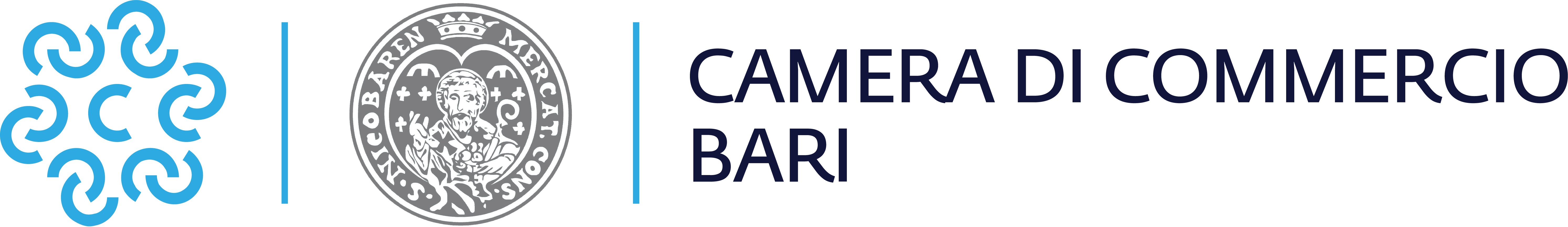 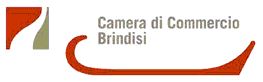 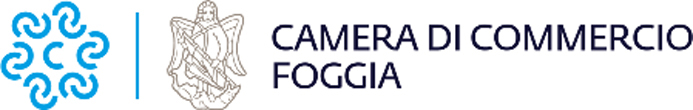 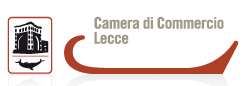 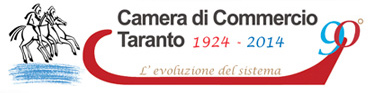 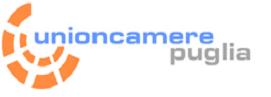 LE AVANGUARDIE NEL SETTORE TURISTICOManifestazione di interesse riservata alle aziende pugliesi della filiera del turismo per la selezione delle “avanguardie di settore”.Da restituire entro il  30 Aprile 2019 CONSENSO AL TRATTAMENTO DEI DATI PERSONALI REGOLAMENTO (UE) 2016/679Il sottoscritto                                                                                             dichiara di avere ricevuto le informazioni di cui all’art. 13 del Regolamento UE 2016/679, in particolare riguardo ai diritti riconosciuti dal Regolamento UE 2016/679 e di acconsentire, ai sensi e per gli effetti dell’art. 7 e ss. del Regolamento, al trattamento dei dati personali, anche particolari, con le modalità e per le finalità indicate nella informativa stessa, comunque strettamente connesse e strumentali alla gestione delle attività di progetto.INFORMATIVA PRIVACYAi sensi dell’art. 13 del Regolamento UE 2016/679 (Regolamento Generale sulla Protezione dei Dati, di seguito anche GDPR), Unioncamere Puglia, in relazione ai dati di cui entrerà nella disponibilità, informa che:a) Titolare del trattamentoIl Titolare del trattamento dei dati è Unioncamere Puglia, con sede in Bari, via Mola, 19.A  tel. 080 2174.521 b) Responsabile della protezione dei datiIl responsabile Protezione dati è il Segretario Generale di Unioncamere Puglia, dr. Luigi Triggiani  contattabile all’indirizzo mail luigi.triggiani@unioncamerepuglia.it  nominato ai sensi dell’art. 37 Regolamento UE 2016/679c) Finalità del trattamentoI dati personali sono raccolti e trattati in funzione e per le finalità relative alla partecipazione al progetto “La valorizzazione del patrimonio culturale e del turismo”. I dati forniti potranno essere altresì trattati per finalità di analisi per scopi statistici. Con il consenso espresso degli interessati i dati potranno essere trattati anche per l’invio di comunicazioni relative alle attività istituzionali di Unioncamere Puglia.I dati saranno trattati prevalentemente con l’ausilio di strumenti informatici e telematici e custoditi sia in archivi elettronici che cartacei. L'Ente adotta idonee misure di sicurezza tese a ridurre, nei limiti del possibile, il verificarsi di eventi accidentali o illeciti che comportino la distruzione, la perdita, la modifica, la divulgazione e l'accesso non autorizzato ai dati personali trattati.d) Base giuridica del trattamentoIl trattamento è necessario per l’esecuzione, da parte di Unioncamere Puglia, delle attività di progetto.e) Conseguenze della mancata comunicazione dei dati personaliLa mancata comunicazione, da parte dell’interessato, dei dati personali necessari ai fini dello svolgimento del procedimento amministrativo relativo alla partecipazione all’iniziativa “La valorizzazione del patrimonio culturale e del turismo” impedisce l’ammissione all’iniziativa.f) Conservazione dei datiI dati personali oggetto di trattamento per le finalità sopra indicate saranno conservati a tempo illimitato se riferiti a documenti e provvedimenti amministrativi ovvero per il tempo in cui Unioncamere Puglia sia soggetta a obblighi di conservazione previste da norme di legge o regolamenti. I dati personali comunicati saranno conservati esclusivamente per ulteriori finalità di promozione dei servizi di Unioncamere Puglia per un periodo di 5 anni dalla conclusione dell’iniziativa. g) Comunicazione dei datiI dati personali potranno essere comunicati:- ai soggetti che ne facciano richiesta e che abbiano titolo e interesse per l’esercizio dei diritto di accesso ai sensi degli artt. 22 e ss della L.n.241/1990;- ai soggetti che elaborano dati in esecuzione di specifici obblighi di legge;- alle autorità giudiziarie o amministrative, per l’adempimento di obblighi di legge.Inoltre, i dati personali trattati nell’ambito delle funzioni di pubblicità legale esercitate dalla Camera di Commercio sono accessibili da chiunque in ogni momento anche tramite consultazione delle banche dati anagrafiche a cio destinate.h) Profilazione e diffusione dei datiI dati personali trattati da Unioncamere Puglia non sono soggetti a diffusione se non in adempimento di precisi obblighi normativi, ne ad alcun processo decisionale interamente automatizzato, compresa la profilazione di cui all’art. 22, paragrafi 1 e 4 del Reg.UE 679/2016.l) diritti dell’interessatoL’interessato ha diritto:- di chiedere a Unioncamere Puglia l’accesso ai propri dati personali, la rettifica dei dati inesatti o l’integrazione di quelli incompleti, la cancellazione degli stessi (al verificarsi di una delle condizioni indicate all’art. 17, paragrafo 1 del GDPR e nel rispetto delle eccezioni previste nel paragrafo 3 dello stesso articolo), la limitazione del trattamento dei propri dati (al ricorrere di una delle ipotesi indicate nell’art.18, paragrafo 1 del GDPR;- alla portabilità dei propri dati;- di opporsi in qualsiasi momento al trattamento dei propri dati personali al ricorrere di situazioni particolari;- di revocare il consenso in qualsiasi momento, limitatamente alle ipotesi in cui il trattamento sia basato sul consenso dell’interessato per una o più specifiche finalità;- di proporre reclamo al Garante per la protezione dei dati personali – www.garanteprivacy.itDenominazione dell’impresaDenominazione dell’impresaP.I. C.F.N. ReaSede LegaleIndirizzo cittàProv.telefonofaxemail Sede Operativa (se diversa da quella legale)Sede Operativa (se diversa da quella legale)Indirizzo cittàProv.telefonofaxemail Anno di FondazioneSito webBlogAppUffici sul TerritorioIndicare se utilizza uffici per la vendita sul territorio, di proprietà o con accordi di fornitura o partnership con società di servizi (es. Agenzie di viaggi, Tour Operator, ecc.) ed i relativi nominativi ed indirizziPresentazione dell’impresaBreve presentazione dell’impresa, con particolare riferimento alla specifica dei prodotti o servizi innovativi offerti Prodotti/Servizi OffertiDescrizione puntuale dell’offerta innovativaTargetA chi si rivolge (es. imprese del terziario, studenti, famiglie, turisti italiani, turisti stranieri, ecc.)Team Di LavoroOrganigramma del personale, breve descrizione delle varie figure professionali che compongono il team di lavoroPartnerAccordi di partnership con altre imprese della filiera turistica o di altri settori economici: indicare denominazione sociale e dati identificativi dell’impresa con la quale sono stati stretti rapporti di partnership nonché la natura della partnership stessa FinanziamentiEventuale utilizzo di fondi pubblici (specificare quali) o investimenti privati per l’avvio o lo sviluppo dell’attività o di particolari prodotti o servizi innovativiPremi o riconoscimenti ottenuti per la propria attivitàStampaAllegare articoli rassegna stampaINDICARE Motivo principale che identifica l’impresa/progetto/iniziativa/attività come innovativa e di avanguardia massimo 1500 caratteri(specificare i seguenti aspetti: ambito territoriale, originalità dell’innovazione, vantaggio economico per l’impresa, ambito di innovazione, impatto sul territorio eventuale coinvolgimento di altre imprese della filiera turistica)Luogo, dataFirmaLuogo, dataFirma